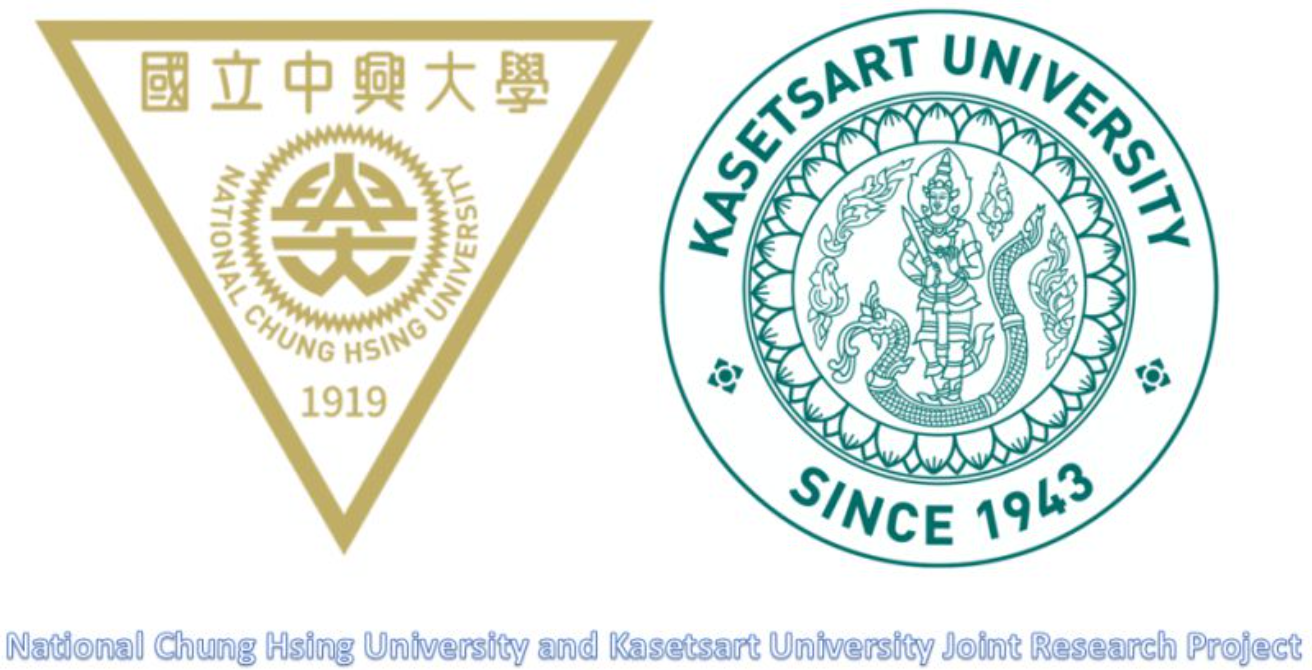 Thailand-Taiwan Bilateral Symposium on Science, Agriculture and Technology臺泰雙邊合作成果發表會暨研討會Date: 18th Nov. 2021Place: Room101, Room103, Electrical Engineering & Computer Science Building, NCHUJointly Organized by,i- Center for Advanced Science and Technology, NCHU (Taiwan) Innovation and Development Center of Sustainable Agriculture, National Chung Hsing University (Taiwan)		and Faculty of Science at Sriracha, Kasetsart University (Thailand)Faculty of Agriculture, Kasetsart University (Thailand)Faculty of Engineering, Kasetsart University (Thailand)Time(TH)Time(TW)18th Nov.18th Nov.08:00-08:1009:00-09:10RegistrationLocation: Room 101RegistrationLocation: Room 10108:10-08:3009:10-09:30Opening CeremonyChongrak Wachrinrat Ph.D. President, KUChang-Hsien Yang Ph.D. Vice President, NCHUOpening CeremonyChongrak Wachrinrat Ph.D. President, KUChang-Hsien Yang Ph.D. Vice President, NCHU08:30-09:0009:30-10:00Keynote Speech 1Assist. Prof. Pattarawadee Sumthong NakmeeDean of Faculty of Science at Sriracha, KUTOPIC: Phytochemical Constituents and Anti-cancer Activities from Peltophorum Dasyrachis and Dialium Cochinchinense Bark Extracts for Traditional Jellyfish Pickle.Keynote Speech 1Assist. Prof. Pattarawadee Sumthong NakmeeDean of Faculty of Science at Sriracha, KUTOPIC: Phytochemical Constituents and Anti-cancer Activities from Peltophorum Dasyrachis and Dialium Cochinchinense Bark Extracts for Traditional Jellyfish Pickle.09:00-09:3010:00-10:30Keynote Speech 2Prof. Hsin-I ChiangDepartment of Animal Science, NCHUTOPIC: Nutrition validation of straws from mutant brittle rice varieties as feed roughages in Holstein cowsKeynote Speech 2Prof. Hsin-I ChiangDepartment of Animal Science, NCHUTOPIC: Nutrition validation of straws from mutant brittle rice varieties as feed roughages in Holstein cowsWorkshop 1: AgricultureChair: Prof. Hsin-I Chiang (江信毅)Location: Room 101Workshop 2: EngineeringChair: Prof. Jau Huai Lu(盧昭暉)Location: Room 10309:30-10:0010:30-11:00P-01Dr. Chalathon ChoocharoenAgricultural Extension and Communication Department, KUTOPIC: Social network analysis for agricultural trading: An investigation of the actors along agricultural commodities supply chain between Taipei and Bangkok.P-08Assoc. Prof. Tongsai JamnongkanDepartment of fundamental Science and Physical Education, KUTOPIC: Development the antimicrobial of ZnO electrospun fiber for 3D printing application.10:00-10:2011:00-11:20Tea BreakTea Break10:20-10:5011:20-11:50P-02Prof. Tzong-Ru LeeMarketing Department, NCHUTOPIC: Understanding consumer purchasing decision on choosing tea shop in Taiwan and Thailand before and during COVID-19 pandemic.P-09Assoc. Prof. Penjit SrinophakunChemical Engineering Department, KUTOPIC: Life Cycle Assessment (LCA) and Cost Estimation Analysis of PVA and Lignin Mulching film.10:50-11:2011:50-12:20P-03Assoc. Prof. Penjit SrinophakunDepartment of Chemical Engineering, KUTOPIC: Active Compound Production from Large Scale Koji Fermentation.P-10Prof. Hui-Min WangGraduate Institute of Biomedical Engineering, NCHUTOPIC: Antioxidant and anticancer effects of Cordyceps sinensis extracts on metastatic melanoma.11:20-12:0012:20-13:00LunchLunchWorkshop 3: AgricultureChair: Prof. Yao-Tung Lin (林耀東)Location: Room 101Workshop 4: EngineeringChair: Prof. Hui-Min Wang (王惠民) Location: Room 10312:00-12:3013:00-13:30P-04Assist. Prof. Kok-Boom NeohDepartment of Entomology, NCHUTOPIC: Effects of piperonyl butoxide synergism and cuticular thickening on the contact irritancy response of field Aedes aegypti (Diptera: Culicidae) to deltamethrin.P-11Prof. Heng-Jui LiuDepartment of Materials Science and Engineering, NCHUTOPIC: New Opportunities toward efficient water splitting - Perovskite oxide catalysts. 12:30-130013:30-14:00P-05Prof. Theeraphap ChareonviriyaphapDepartment of Entomology, KUTOPIC: Exploring a novel method in dengue control.P-12Prof. Ratiporn MunpromDepartment of Materials Engineering, KUTOPIC: Fabrication and characterization of nanostructure WO3 photoanode for photoelectrochemical water splitting.13:00-13:3014:00-14:30P-06Kesinee Iamsaard Department of Soil and Environmental Sciences, NCHUTOPIC: Agri-Biodegradable Mulch Films Driven from Agricultural Wastes on Sustainable Agriculture System.P-13Prof. Kun-Yi LinEnvironmental Engineering Department, NCHUTOPIC: Ultrafine cobalt nanoparticle-embedded leaf-like hollow N-doped carbon as an enhanced catalyst for activating monopersulfate to degrade phenol.13:30-14:0014:30-15:00P-07Dr. K.Teepalak RangubhetDepartment of Animal Science, KUTOPIC: Evaluation of nutrient utilization and rumen digestibility of Taiwan brittle rice straw.P-14Assoc. Prof. Sanya irivithayapakornEnvironmental Engineering Department, KUTOPIC: Efficiency and Selectivity of Photocatalytic Nitrate Reduction Process under Different Initial Nitrate Concentrations and Catalyst Dosages.14:00-14:2015:00-15:20Tea BreakTea BreakWorkshop 5: AgricultureChair: Prof. Kok-Boom Neoh(梁國汶)Location: Room 101Workshop 6: EngineeringChair: Prof. Jeng-Liang Han (韓政良)Location: Room 10314:20-14:5015:20-15:50I-01Assoc. Prof. Soontree KhuntongDepartment of Natural Resources and Environment, KUTOPIC: Lipase digestion by indigenous bacteria for used frying oil-based biodiesel synthesisII-01Assist. Prof. P.Pungboon Pansila,Head of Department of Basic Science and Physical Education, KUTOPIC: Low temperature atomic layer deposition of oxide and nitride thin films: computation and experimentation.14:50-15:2015:50-16:20I-02Assist. Prof. Saroch KaewmaneeDepartment of Animal Science, KUTOPIC: Innovative Protein Sources: Possibilities for Future Sustainable Agriculture and Related PurposesII-02Prof. Attasak JareeDepartment of Chemical Engineering, KUTOPIC: Production of 5-Hydroxymethyl Furfural from Fructose and Glucose in a Fixed-Bed Reactor 15:20-15:4016:20-16:40I-03Assoc. Prof. Jamroen ThiengthamDepartment of Animal Science, KUTOPIC: Laying hens in enriched cages: Improving their welfare statusII-03Assist. Prof. Gasidit PanomsuwanDepartment of Materials Engineering, KUTOPIC: Plasma-Assisted Synthesis of Nitrogen-Doped Carbons as Electrocatalysts for Oxygen15:40-16:1016:40-17:10I-04Dr. Nittaya ChookohDepartment of Horticulture, KUTOPIC: Effect of different forcing duration at 20°C on flowering acceleration in tolumnia orchids Reduction ReactionII-04Associate. Prof. Pongsak NoophanDepartment of Environmental Engineering, KUTOPIC: Effect of COD:N Ratio on Biological Nitrogen Removal using Full-scale Step-feed in Municipal Wastewater Treatment Plants (Case Study: Taiwan and Bangkok)16:10-16:2017:10-17:20Concluding RemarksJenn-Ming SONG Ph.D.Dean of the Office of Research and Development, NCHUConcluding RemarksJenn-Ming SONG Ph.D.Dean of the Office of Research and Development, NCHU